October 27, 2021A-2015-2471360Via Eservice and Email OnlyTO PARTIES OF RECORDApplication of the Pennsylvania Department of Transportation for approval of the installation of automatic flashing-light signals at the crossing (DOT 262 844 J) where Petroleum Street (S.R. 0062) crosses at grade the track of Western New York and Pennsylvania Railroad, located in Oil City, Venango County.To Whom It May Concern:  	  	A final inspection performed by Commission staff on October 21, 2020, revealed that all work, except for an incorrectly placed stop line, had been satisfactorily completed in accordance with the Commission’s Secretarial letter issued February 12, 2016. By electronic mail received on September 14, 2021, Pennsylvania Department of Transportation confirmed that the stop line was relocated in accordance with the Commission’s Secretarial letter.		The Commission issues this Secretarial Letter in accordance with Section 2702 of the Public Utility Code & finds that since all work has been completed, the case be “CLOSED.”  	  	The Parties are reminded that failure to comply with this or any Order or Secretarial Letter in this proceeding may result in an enforcement action seeking civil penalties and/or other sanctions pursuant to 66 Pa. C.S. § 3301.All parties are being served via email due to the COVID-19 Emergency Closure.  Please note that during this period of Disaster Emergency, the Commission shall only accept E-filings in lieu of paper filings, for all documents.  Thus, all parties are to open and use E-filing accounts to file documents and accept service during the pandemic emergency in accordance with the Commission’s Emergency Order at M-2020-3019262.If you are dissatisfied with the resolution of this matter, you may, as set forth in 52 Pa. Code §§ 1.31 and 5.44, file a Petition for Reconsideration from Staff Action (Petition) with the Commission within twenty (20) days of the date of this letter.  The Petition shall be submitted by E-filing said petition within twenty (20) days, or if no timely request is made, the action will be deemed to be a final action of the Commission. The Petition MUST include: (1) a written statement (divided into numbered paragraphs) outlining the reasons for the request; (2) the case docket number (it is provided for you at the top right-hand corner of this letter); (3) the party on whose behalf the petition is made; (4) a Certificate of Service on the other parties of record; and (5) a Verification with original signature in accordance with 52 Pa. Code § 1.36. 						Very truly yours,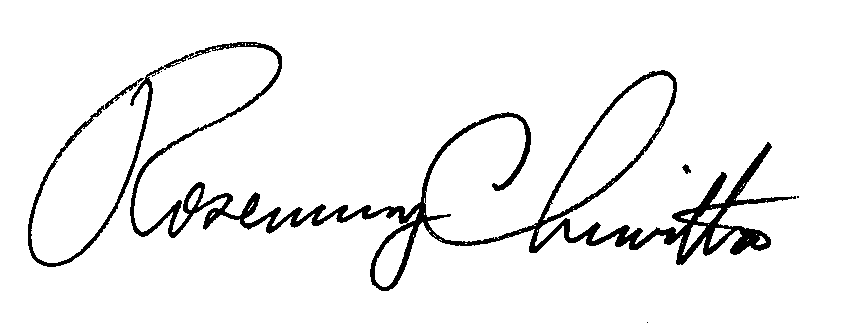 						Rosemary Chiavetta						Secretary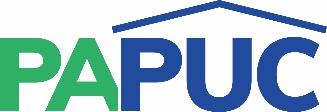                      COMMONWEALTH OF PENNSYLVANIAPENNSYLVANIA PUBLIC UTILITY COMMISSIONCOMMONWEALTH KEYSTONE BUILDING400 NORTH STREETHARRISBURG, PENNSYLVANIA 17120E-filing and E-service only per Emergency Order M-2020-3019262IN REPLY PLEASE REFER TO OUR FILE